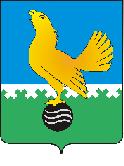 Муниципальное образованиегородской округ Пыть-Ях Ханты-Мансийского автономного округа-ЮграАДМИНИСТРАЦИЯ ГОРОДАмуниципальная комиссия по делам несовершеннолетних и защите их правПОСТАНОВЛЕНИЕ28.12.2021	№ 307Зал заседаний муниципальной комиссии по делам несовершеннолетних и защите их прав при администрации города Пыть-Яха по адресу: г. Пыть-Ях, 1 мкр. «Центральный», д. 5, кв. 80, в 14-30 часов (сведения об участниках заседания указаны в протоколе заседания муниципальной комиссии)Об утверждении плана работы муниципальной комиссии по делам несовершеннолетних и защите их прав при администрации города Пыть-Яха на 2022 годРассмотрев представленные членами муниципальной комиссии по делам несовершеннолетних и защите их прав при администрации города Пыть-Яха предложения по включению в план работы муниципальной комиссии на 2022 год, руководствуясь п. 13 ст. 15 Закона Ханты-Мансийского автономного округа – Югры от 12.10.2005 № 74-оз «О комиссиях по делам несовершеннолетних и защите их прав в Ханты - Мансийском автономном округе - Югре и наделении органов местного самоуправления отдельными государственными полномочиями по созданию и осуществлению деятельности комиссии по делам несовершеннолетних и защите их прав»,МУНИЦИПАЛЬНАЯ КОМИССИЯ ПОСТАНОВИЛА:Утвердить план работы муниципальной комиссии по делам несовершеннолетних и защите их прав при администрации города Пыть-Яха на 2022 год (приложение 1).Начальнику отдела по обеспечению деятельности муниципальной комиссии по делам несовершеннолетних и защите их прав администрации города Пыть-Яха (А.А. Устинов):Обеспечить рассылку плана работы муниципальной комиссии по делам несовершеннолетних и защите их прав при администрации города Пыть-Яха на 2022 год исполнителям в срок до 10.01.2022;Обеспечить размещение плана работы муниципальной комиссии по делам несовершеннолетних и защите их прав при администрации города Пыть-Яха на 2022 год на официальном сайте администрации города Пыть-Яха в срок до 10.01.2022;Обеспечить контроль за исполнением плана работы муниципальной комиссии в течение 2022 года.Председательствующий на заседании:заместитель председателя муниципальной комиссии	А.А. УстиновПриложение 1к постановлению муниципальной комиссии № 307 от 28.12.2021ПЛАН РАБОТЫмуниципальной комиссии по делам несовершеннолетних и защите их прав при администрации города Пыть-Яха на 2022 годУтверждение, внесение изменений в нормативно-правовые актыПроведение заседаний, совещаний, круглых столов, семинаров, курсовВопросы, выносимые для рассмотрения на заседаниях муниципальной комиссииОрганизация проверочных мероприятий_________________________*Использованные в плане аббревиатуры и сокращения:Субъекты системы профилактики – субъекты системы профилактики безнадзорности и правонарушений несовершеннолетних;УО – Управление по образованию администрации города Пыть-Яха;ООиП – Отдел опеки и попечительства администрации города Пыть-Яха;ОМВД – ОМВД России по городу Пыть-Яху;СП - Отдел судебных приставов по городу Пыть-Яху УФССП России по ХМАО-Югре;ПКЦСОН - БУ «Пыть-Яхский комплексный центр социального обслуживания населения» порядка организации работы межведомственной рабочей группы незамедлительного реагирования на сообщения, поступающие в порядке ст. 9 Федерального закона РФ от 24.06.1999 № 120-ФЗ «Об основах системы профилактики безнадзорности и правонарушений несовершеннолетних»г.Пыть-Ях, 1 мкр., дом № 5, кв. № 80 Ханты-Мансийский автономный округ-Югра Тюменская область 628380http://adm.gov86.org, e-mail: kdn@gov86.org тел. факс (3463) 46-05-89,тел. 46-05-92, 42-11-90№ п/пмероприятиясрокиисполнители*примечаниеВнесение изменений в постановление администрации города Пыть-Яха от 27.05.2019 № 168-па «Об утверждении состава муниципальной комиссии по делам несовершеннолетних и защите их прав при администрации города Пыть-Яха»в течение года (по мере необходимости)А.А. УстиновВнесение изменений в постановление муниципальной комиссии по делам несовершеннолетних и защите их прав при администрации города Пыть-Яха № 179 от 03.04.2013 «Об утверждении Положения об Экспертном совете при муниципальной комиссии по делам несовершеннолетних и защите их прав при администрации города Пыть-Яха и состава Экспертного совета»в течение года (по мере необходимости)С.В. Чернышова№ п/пмероприятиясрокиисполнители*примечаниеПроведение заседаний муниципальной комиссии по делам несовершеннолетних и защите их прав при администрации города Пыть-Яхав течение года (не реже 2-х раз в месяц)А.А. Устинов, члены муниципальной комиссииПроведение совещаний Экспертного совета при муниципальной комиссии по делам несовершеннолетних и защите их прав при администрации города Пыть-ЯхаежеквартальноА.А. Устинов,члены экспертного советаПроведение семинара-практикума для учреждений системы профилактики безнадзорности и правонарушений несовершеннолетних по реализации ч. 2 ст. 9 Федерального закона от 24.06.1999 № 120-ФЗ «Об основах системы профилактики безнадзорности и правонарушений несовершеннолетних»IV кварталС.В. Чернышовапредставители субъектов системы профилактики№ п/пмероприятиясрокиисполнители*примечаниеАнализ о правонарушениях и преступлениях, совершенных несовершеннолетними на территории города Пыть-ЯхаежеквартальноА.А. Устинов,ОМВДп. 9 ст. 14 Закона ХМАО-Югры № 74-оз от 12.10.2005О результатах мониторинга исполнения мероприятий индивидуальных программ реабилитации несовершеннолетних и семей, находящихся в социально опасном положении ежеквартальноИ.А. Попова, субъекты системы профилактикиО результатах трудоустройства, оздоровления, отдыха и занятости несовершеннолетних, находящихся в социально опасном положенииежеквартальноИ.А. Попова, субъекты системы профилактикиО рассмотрении и утверждении отчета о деятельности муниципальной комиссии по делам несовершеннолетних и защите их прав при администрации города Пыть-ЯхаежеквартальноС.В. Чернышова,субъекты системы профилактикиП.5 постановления КДН ХМАО № 129 от 19.12.2017Об исполнении комплексного межведомственного плана мероприятий субъектов системы профилактики безнадзорности и правонарушений несовершеннолетнихежеквартальноС.В. Чернышова,субъекты системы профилактикиО результатах мониторинга исполнения субъектами системы профилактики безнадзорности и правонарушений несовершеннолетних постановлений и поручений муниципальной комиссииежеквартальноС.В. ЧернышоваО принимаемых мерах по предупреждению чрезвычайных происшествий с детьми в городе Пыть-Яхе1 раз в полугодиеС.В. Чернышова,субъекты системы профилактикиО работе служб медиации (примирения) на территории города Пыть-ЯхаI кварталС.В. Чернышова,ПКЦСОН, УОО принимаемых мерах по профилактике употребления несовершеннолетними психоактивных веществ, алкогольной продукции, заболеваемости несовершеннолетних наркоманией, токсикоманиейII кварталС.В. Чернышова,субъекты системы профилактикиО проведении межведомственной профилактической операции «Подросток» на территории города Пыть-Яха в 2020 годуII кварталС.В. Чернышова,субъекты системы профилактикиО принимаемых мерах по превенции суицидального поведения несовершеннолетнихIII кварталС.В. Чернышова,субъекты системы профилактикиОб обеспечении жилыми помещениями детей-сирот и детей, оставшихся без попечения родителей, а также лиц из их числаIV кварталС.В. Чернышова,ООиПО принимаемых мерах по защите имущественных прав детей (в том числе оставшихся без попечения родителей) в части получения ими алиментовIV кварталС.В. Чернышова, ООиП, СПОб исполнении органами и учреждениями системы профилактики безнадзорности и правонарушений несовершеннолетних ч.2 ст. 9 Федерального закона РФ от 24.06.1999 №120-ФЗ «Об основах системы профилактики безнадзорности и правонарушений несовершеннолетних»IV кварталС.В. Чернышовасубъекты системы профилактикиОб итогах проведения межведомственной профилактической операции «Подросток» на территории города Пыть-Ях в 2020 годуIV кварталС.В. Чернышова,субъекты системы профилактикиО результатах работы отделения для несовершеннолетних (сектор адаптации несовершеннолетних и молодежи) БУ «Пыть-Яхский комплексный центр социального обслуживания населения»IV кварталС.В. Чернышова,ПКЦСОНОб утверждении плана работы муниципальной комиссии по делам несовершеннолетних и защите их прав при администрации города Пыть-Яха на 2021 годIV кварталС.В. Чернышова,субъекты системы профилактикиОб утверждении межведомственного комплексного плана работы субъектов системы профилактики безнадзорности и правонарушений несовершеннолетних на 2021 годIV кварталС.В. Чернышова,субъекты системы профилактики№ п/пмероприятиясрокиисполнительпримечаниеИзучение деятельности органов и учреждений системы профилактики безнадзорности и правонарушений несовершеннолетних по исполнению норм Федерального закона РФ от 24.06.1999 № 120-ФЗ «Об основах системы профилактики безнадзорности и правонарушений несовершеннолетних»в течение года (по мере необходимости)А.А. Устинов, члены комиссии, рабочей группы (состав утверждается постановлением муниципальной комиссии) 